Щербакова Татьяна – 7 класс«Люди и судьбы. Мой отец»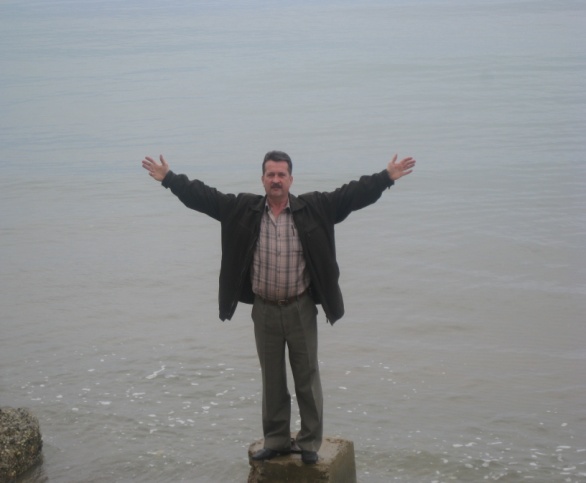 В наши дни во многих средствах массовой информации поднимается  проблема детской безнадзорности. Откуда она взялась в нашей стране, богатой устойчивыми семейными  традициями? Что приводит моих сверстников на улицу, в подвалы, в исправительные  колонии? Отсутствие карманных денег, наркотики, стремление почувствовать вкус  «красивой» жизни? На страницах газет, журналов, в телевизионных передачах даются ответы на эти вопросы. Они просты. Это жестокое отношение родителей к своим детям, безответственность, алкоголизм, и, на мой взгляд, одна из самых распространённых причин – занятость пап и мам  и элементарное отсутствие самых нужных и важных слов для ребёнка  «Я тебя люблю».К счастью, эту заветную фразу я слышу ежедневно. И особенно приятно, когда её произносит отец. Вспоминаются строки из песни: «Тёплого словечка ждёт твоё сердечко. Дарит счастье вновь папина любовь».  Я никогда не задумывалась над тем, откуда у моего  строгого отца столько нежности ко мне и маме. Семья для него – это самые святые понятия. Папа вырос в небольшой кубанской станице. С детства ему привили любовь к родной  земле, умение трудиться не покладая рук, бережно относиться к животным и природе. Как и все он пошёл служить в армию, затем попал в Афганистан. Однажды со своими товарищами он разминировал дорогу. И вдруг позади себя услышал взрыв. Обернувшись, увидел раненого солдата, который срочно нуждался в помощи. Ни секунды не задумываясь, взвалив  на себя бойца, отец стал преодолевать шаг за шагом. Неправильное движение могло обернуться смертью для обоих.  Осталось совсем немного. И опять взрыв! Очнулся папа только в госпитале после сложнейшей операции. Оказывается, что он потерял много крови, и выжил  благодаря тому, что товарищи стали для него донорами. И тогда он поклялся, что  никогда не пожалеет себя во имя спасения  жизни других людей. После армии отец сдал около восьмидесяти литров крови. Ему присвоено звание «Почётный донор России». Об этом случае я узнала от мамы. Но горжусь я своим отцом не только потому, что в его жизни  было «место подвигу». Папа – очень добрый и порядочный человек, мастер на все руки,  с ним интересно поговорить, обсудить фильм или книгу, сходить в лес (о природе  нашего края он знает немало) или погулять по городу. Слово отца для меня – закон. Но он всегда прислушивается к  моему мнению. И я чувствую себя полноправным членом семьи.Папа никогда никому не позволит меня обидеть.  Надеюсь, что у моих детей будет самый замечательный дед.  Я горжусь тем, что ношу фамилию отца. И ещё  точно знаю то, что только на огромной любви друг к другу может  существовать хорошая семья.Мне хочется, чтобы у всех детей были достойные отцы, любящие, умеющие защитить, оградить от бед, научить  всему самому лучшему. Ведь не только мама, но и папа – главный  человек в жизни ребёнка.